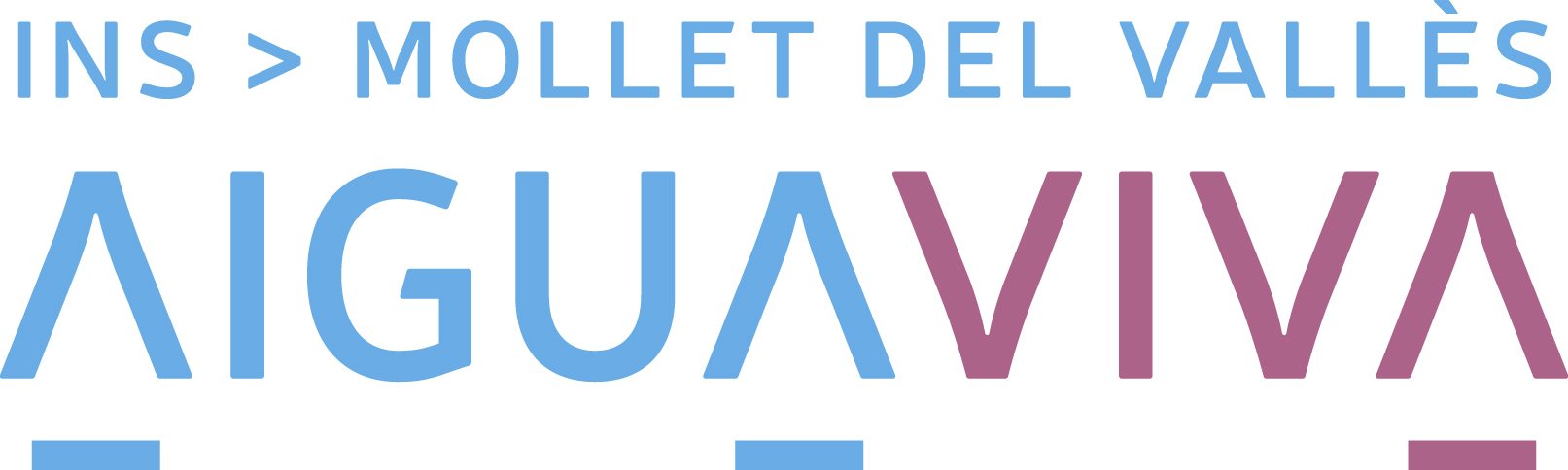 ORIENTACIÓ ACADÈMICA I PROFESSIONAL4t ESOCurs 2019/2020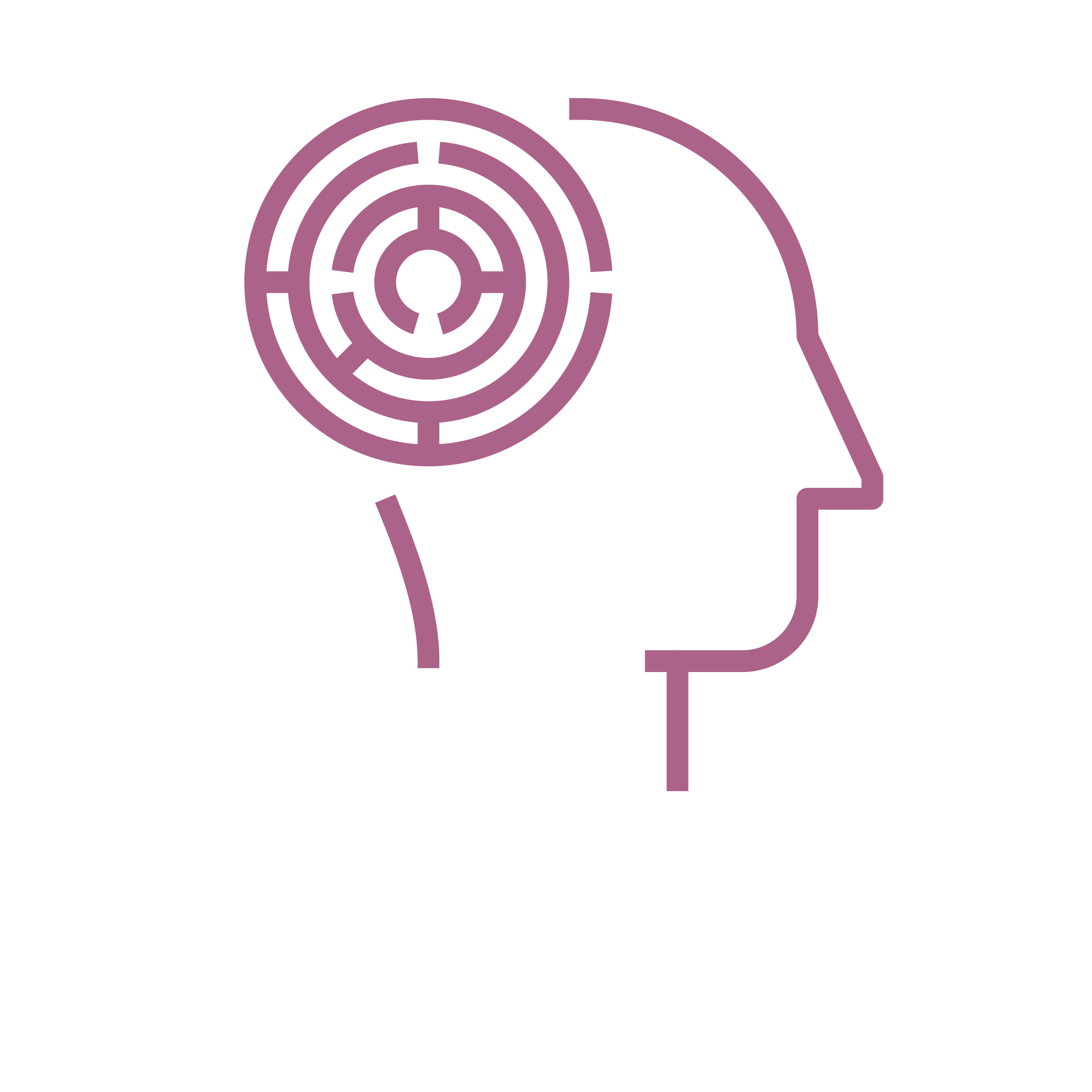 Alumne/a :Grup: Tutor/a: 1. DESPRÉS DE L’ESOAquest curs acabaràs el 4t curs de l’ESO i en finalitzar-lo tancaràs una etapa educativa, l’educació obligatòria; a partir d’aquest moment hauràs de decidir cap a on vols orientar el teu itinerari.En el següent esquema pots veure de forma molt esquemàtica les diferents possibilitats que tindràs segons si obtens o no el títol en Graduat en ESO.També pots consultar aquest web: www.gencat.cat/ensenyament a l’apartat “Estudiar a Catalunya” si vols començar a conèixer tots els camins que el sistema educatiu et pot oferir en aquests moments.Per tal que puguis elegir entre el màxim de possibilitats, et recomanem:Si tens assignatures pendents d’altres cursos intenta recuperar-les el més aviat possible.Centra’t en els estudis i no deixis escapar l’oportunitat d’aconseguir el Graduat en l’ESO.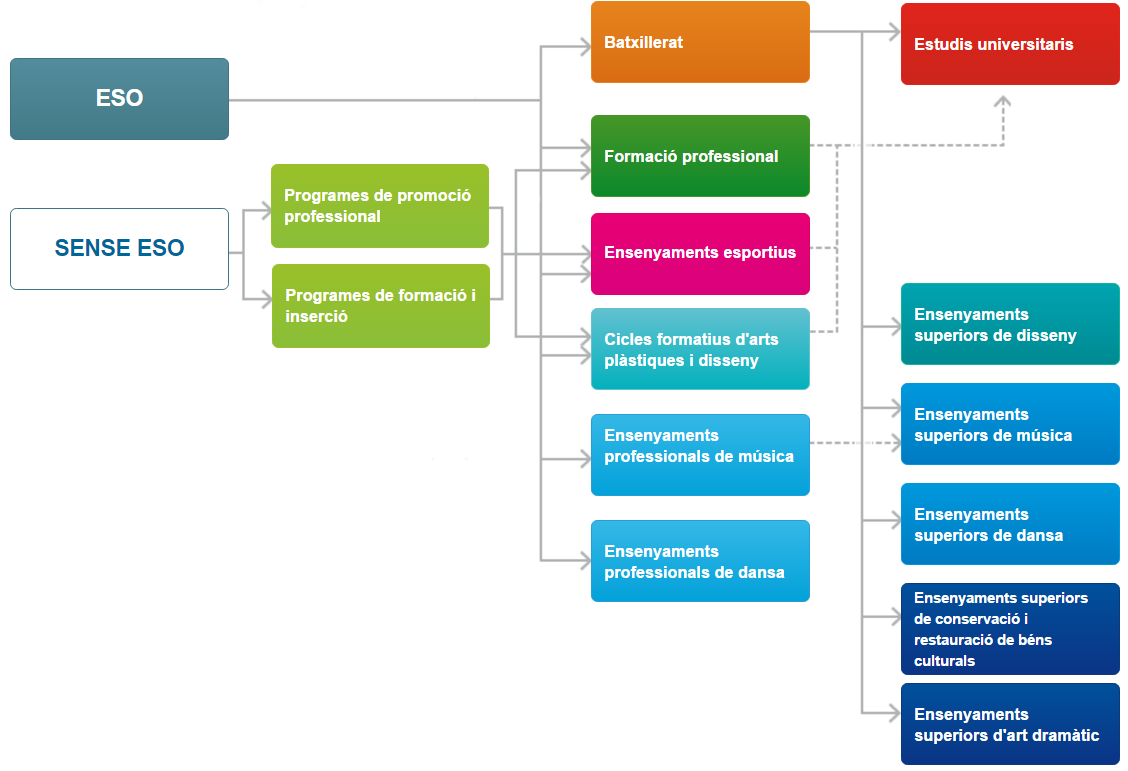 Si aproves l’ESO i vols continuar formant-te pots:FER BATXILLERATFER UN CICLE FORMATIU DE GRAU MITJÀ (CFPM)ALTRES ESTUDIS (Ensenyaments artístics, d’esports)Si no aproves l’ESO, i vols continuar formant-te, pots:REPETIR CURSFER UN PROGRAMA DE FORMACIÓ INICIAL -PFI CURS D’ACCÉS A CFPM (CAM)CURS DE PREPARACIÓ PER A LA PROVA D’ACCÉS A CFPMPROVES PER A L’OBTENCIÓ DEL GESO/ PROVES ACCÉS CFPM/CFPSESCOLA D’ADULTS2. QUIN ÉS EL MEU PUNT DE PARTIDA AL COMENÇAMENT DE 4t d'ESO? Respon aquests qüestionaris amb sinceritat :Senyala el teu camp d'interessos (pots indicar-ne més d'un): Quines aptituds penses que tens més desenvolupades?:Trets de personalitat:Crec que sóc: Posa una creu a la característica que creguis s'adapta a la teva personalitat:Valors ocupacionals Vull un treball amb (Posa per ordre d'importància allò que valores del teu treball futur 1, 2, 3...):5. Quins estudis t'agradaria fer després del 4rt d'ESO? 6. Quina professió o professions t'agradaria tenir en el futur? 7. Per fer allò que més t’agradaria, tens clara l’opció més adient en acabar l’ESO?8. Explica el camí que cal seguir.9. Segons el que vols fer en el teu futur, quines optatives penses que són les més adequades per a preparar-te millor? Per què?El més probable és que, tot i la reflexió i la informació que heu rebut, a la majoria de vosaltres us costarà respondre a aquestes qüestions. Normal! No resulta gens ni mica fàcil prendre decisions...Per aquest motiu dedicarem algunes sessions de tutoria a reflexionar i treballar més aquest tema que és de molta importància per a vosaltres i les vostres famílies.3. EL SISTEMA EDUCATIU: QÜESTIONS GENERALS1. Si un alumne supera l’ESO, quines opcions té per continuar estudiant? I si no supera l’ESO? 2. Pel que fa als cicles formatius de grau mitjà, a) Com s’hi pot accedir? b) Quina durada tenen? c) Un cop finalitzat un CFPM, què es pot fer? 3. Pel que fa als cicles formatius de grau superior, a) Com es pot accedir a un CFPS? b) Quins CFPS coneixes? c) Després de fer un CFPS, què es pot estudiar? 4. A quina edat es pot fer la prova d’accés a CFPM? I la de grau superior? 5. Pel que fa a la Formació Professional Bàsica a) A qui va adreçada? b) En acabar, s’obté l’ESO? 6. Pel que fa al batxillerat, Quines modalitats existeixen? b) Es pot fer el batxillerat sense tenir aprovada l’ESO? c) Després del batxillerat, què es pot estudiar? 7. Després de fer un CFPS, per estudiar un grau universitari, és necessari fer la selectivitat? 4. QÜESTIONARI D’AUTOCONEIXEMENT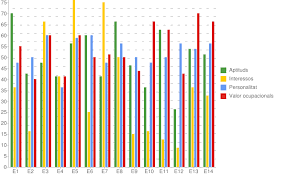 El primer pas per a orientar-te és saber el que més t'agrada i el que més t'interessa. Però amb això no en tenim prou, cal saber si les teves aptituds i habilitats coincideixen amb els teus interessos. I, d'altra banda, és important reconèixer què valores més en una feina.El curs passat vas fer un qüestionari d’autoconeixement. Pots recuperar les dades o bé tornar-lo a fer a casa, tenint en compte que ha passat un any, pot ser que els resultats siguin diferents. Què has de fer?Segueix les instruccions següents:1. Entra en el web Estudiar a Calalunya http://queestudiar.gencat.cat/ca/orientacio/2. Has de respondre a les preguntes del qüestionari que trobaràs dins de l'apartat Autoconeixement:* Interessos* Personalitat* Aptituds i habilitats* Valors ocupacionals3. Per tal que els resultats tinguin validesa, has de llegir atentament les preguntes i has de respondre amb sinceritat.4. Una vegada finalitzats els qüestionaris, has d'imprimir en paper el gràfic de barres i el resum global. Escriu el teu nom i cognoms en el full per tal de lliurar-lo al teu tutor/a en la data que t’indiqui.RESUM QÜESTIONARI D’AUTOCONEIXEMENT1. Ara cal que facis la interpretació dels resultats que han sortit al respondre el Qüestionari d’Autoconeixement. Ja veus que surten dues gràfiques. Es tracta que responguis les preguntes que et fem per tal de poder treure conclusions més clares. És important que entenguis bé aquests conceptes: Interessos: Aptitud:Valors ocupacionals:Personalitat:A. INTERPRETACIÓ DEL PRIMER GRÀFIC1. Fixa’t en les barres d’interessos. D’acord amb el gràfic, quins són (per ordre) els tres entorns professionals que t’han sortit més alts? •••2. D’aquests tres camps, quin o quins superen el 75%? Posa’ls per ordre. •••B. INTERPRETACIÓ DEL SEGON GRÀFIC 3. Mira les barres que reflecteixen el que tu penses sobre les teves aptituds i habilitats. Fixa’t en el gràfic i anota en quins entorns professionals has obtingut unes barres d’aptituds i habilitats més altes: •• •• •4. En quin o quins d’aquests tres camps es dóna a més a més coincidència de barres elevades pel que fa als teus interessos i les teves aptituds i habilitats? •••Quin és el cas en que has obtingut les barres més altes en tot? 5. Indica els tres entorns professionals en que has obtingut els resultats més baixos (també es pot veure a la primera gràfica )• Et sorprenen aquests resultats? Per què? 6. Quins valors ocupacionals t’han sortit més alts? Escriu per ordre els cinc més destacats. •• •• •C. BUSCA LA TEVA PROFESSIÓ 7. Ara has de reflexionar, buscar informació i fer una llista de professions relacionades amb els tres camps professionals que t’han sortit més alts.8. Del llistat anterior tria i escriu per ordre de preferència les tres professions a les que t’agradaria dedicar-te en el futur. Indica quins estudis hauries de cursar per obtenir la formació i capacitació necessària per exercir aquestes professions.D. REFLEXIÓ Després d’aquest treball ja tens una idea més clara del que t’agrada, del que t’interessa i d’allò que valores més en una ocupació o feina. També cal que tinguis present la teva situació amb realisme, així podràs prendre decisions més encertades. Intenta ser molt sincer quan responguis aquestes preguntes: 9. Reflexiona i respon: a. Actualment, com portes en general els teus estudis? b. Tens dificultats per seguir determinades matèries? Quines són? Escriu-les per ordre de dificultat. c. En quines matèries obtens els millors resultats? Escriu-les per ordre de preferència. d. Creus que aprovaràs l’ESO i obtindràs el títol de Graduat de secundària? Respon amb sinceritat i tenint en compte les teves possibilitats reals.Sí, amb facilitat Sí, però m’hauria d’esforçar una mica més Sí, però només si treballo molt més que ara No, però potser repetint algun curs sí No, crec que deixaré els estudis 10. Ara que ja saps quins estudis hauries de cursar per assolir la formació que necessites per exercir la professió que anteriorment has triat... a. Ets conscient de l’esforç que hauràs de realitzar per adquirir aquesta formació? b. Creus que actualment estàs prou motivat com per iniciar seriosament aquest camí? Si alguna de les dues respostes anteriors és negativa o tens dubtes, explica el per què. 11. Quan acabis l’ESO, quins obstacles i dificultats creus que hauràs de superar per tirar endavant els teus plans? Com penses que pots preparar-te per superar aquests obstacles? 5. INFORMACIÓ BATXILLERAT5.1. Aspectes generalsAccésAmb el graduat d’ESO pots accedir a qualsevol modalitat de batxillerat.Amb el títol de tècnic (CFPM).ModalitatsArts.Ciències i tecnologia.Humanitats i ciències socials.Després del BatxilleratCFPS/CFPM/Ensenyaments artístics superiors.Accés a la universitat després de fer les PAU.Durada i pas de curs2 cursos acadèmics. Per passar de primer a segon com a màxim poden haver dues matèries no superades. Si queden pendents 3 o 4 matèries es pot optar per repetir tot el curs sencer o per matricular-se només de les suspeses. Per acabar batxillerat cal superar totes les matèries. Si a segon queden matèries pendents, es poden repetir només aquestes.Descripció curricularEl Batxillerat s’estructura a partir d’una part comuna i d’una part diversificada a més de la tutoria:Part comuna: formada per les matèries comunes i la tutoriaPart diversificada formada per:Matèries de modalitat. Són les que defineixen el tipus de batxillerat que fa cada alumne. L'alumne ha de cursar 3 o 4 matèries de modalitat a cada curs, una d'elles la d'opció obligatòria. Si n'ha cursat només 3, per completar el currículum pot triar una matèria de la mateixa modalitat, d'una altra modalitat o bé 2 matèries específiques.Matèries específiques. S’escullen independentment del batxillerat que es faci, poden ser les de qualsevol modalitat o bé les que ofereix el centre.Treball de recerca: assignació curricular de 70 hores.5.2. Comentem ara alguns aspectes que cal tenir presents per al proper curs.Currículum de 1r de BATXILLERAT:  Total 30 hores setmanalsLes tres matèries optatives que es cursaran les hauràs d’elegir entre l’oferta del centre (es concretarà quan arribi el moment de l’elecció):5.3.Tria d’itinerari a 1r de Batxillerat, curs 2018-2019S’ha de triar un dels dos itineraris A o B i marcar NOMÉS UNA X una matèria de cada bloc. BATXILLERAT DE CIÈNCIES I TECNOLOGIA (16h setmanals)
(Ciències, Ciències de la Salut, Enginyeria i Arquitectura) BATXILLERAT D’HUMANITATS I CIÈNCIES SOCIALS (16h setmanals)
 (Humanitats, Ciències Jurídiques i Socials)Recorda: L’elecció de les Optatives ha de tenir una certa coherència i hauria d’estar relacionada amb els estudis que posteriorment es vulguin realitzar.6. INFORMACIÓ FORMACIÓ PROFESSIONAL.6.1. Cicles formatius de grau mitjàAccéstenir el títol de graduat en educació secundària obligatòria,haver superat el curs específic per a l'accés als cicles formatius de grau mitjà (CAM),superar la prova d’accés ohaver superat els mòduls obligatoris d'un programa de qualificació professional inicial (PQPI),Després del Cicle:Les persones que superen el cicle formatiu de grau mitjà obtenen un títol de tècnic, que els permet accedir:al batxillerat,a un cicle de grau superior del mateix itinerari del cicle de grau mitjà,al món laboral.Durada Els cicles s'agrupen en famílies professionals i tenen una durada variable: n'hi ha de 2.000, 1.700, 1.400 i 1.300 hores. Una part d'aquestes hores es destina a la formació en un centre educatiu i una altra part a la formació pràctica en centres de treball. Un cicle formatiu de 1.300 o de 1.400 hores correspon a un curs acadèmic, mentre que un cicle de 1.700 o de 2.000 hores correspon a dos cursos acadèmics6.2. Cicles formatius de grau superiorAccéstenir el títol de batxillerat,haver superat el curs específic per a l'accés als cicles formatius de grau superior (CAS),També s'hi pot accedir amb el títol de tècnic del mateix itinerari del cicle que es vol cursar.superar la prova d’accés Després del Cicle:Les persones que superen un cicle formatiu de grau superior obtenen el títol de tècnic superior, que els permet accedir:a qualsevol estudi universitari oficial de grau oal món laboral. Durada Els cicles s'agrupen en famílies professionals i tenen una durada variable: n'hi ha de 2.000, 1.700, 1.400 i 1.300 hores. Una part d'aquestes hores es destina a la formació en un centre educatiu i una altra part a la formació pràctica en centres de treball. Un cicle formatiu de 1.300 o de 1.400 hores correspon a un curs acadèmic, mentre que un cicle de 1.700 o de 2.000 hores correspon a dos cursos acadèmics7. INFORMACIÓ PROGRAMES ALTERNATIUS A L'ESOEls Programes de Formació i Inserció (PFI) ofereixen formació específica per a alumnes que no han obtingut el graduat a l’ESO. Proporcionen la possibilitat  d'incorporar-se de nou al sistema educatiu per continuar estudis de formació professional i faciliten l'aprenentatge imprescindible per accedir al mercat de treball amb millors possibilitats d'obtenir una ocupació qualificada i duradora.Per cursar un programa de formació i inserció cal complir com a mínim 16 anys i com a màxim 21 durant l'any d'inici del programa, no haver obtingut el títol de graduat en educació secundària obligatòria.Durada:Tenen una durada total de 1.000 hores, un curs acadèmic.Els programes de formació i inserció s'estructuren en:Mòduls de formació professional, per a l'assoliment de les competències professionals, que inclouen un mòdul de pràctiques en alternança en centres de treball.Mòduls de formació general per a l'adquisició de competències instrumentals bàsiques.Accions de seguiment i orientació de l'alumne.La superació d'aquest programa de formació i inserció (PFI) comporta:Certificació acadèmica i professional que conté la qualificació final obtinguda en el programa de formació i inserció (PFI) i acredita les competències professionals assolides.Millors possibilitats per a la superació de la prova d'accés als cicles formatius de grau mitjà.Reconeixement dels mòduls professionals superats en el programa de formació i inserció (PFI) per a l'obtenció del títol professional bàsic associat al perfil.Obtenció d'un certificat de professionalitat que emet l'Administració laboral.Accés als centres de formació d'adults per obtenir el GESO, sense complir el requisit de tenir 18 anys.8. INFORMACIÓ ALTRES ESTUDIS8.1 Ensenyaments artísticsArts plàstiques i Disseny, Dansa i Música. Per accedir a aquests ensenyaments cal superar unes proves específiques.Art dramàtic:Els ensenyaments d'art dramàtic comprenen un sol grau de caràcter superior, de 4 anys de durada. Per accedir cal tenir batxillerat o proves accés (majors 25 anys o similar)Arts plàstiques i disseny:Famílies de CFPM d’arts plàstiques i disseny: Arts aplicades a l'escultura, Arts aplicades al mur, Art floral, Arts aplicades al llibre, Ceràmica artística, Disseny industrial, Disseny gràfic, Esmalts artístics, Joieria d'art, Circ, Comunicació gràfica i audiovisual.Famílies de CFPS d’arts plàstiques i disseny : Arts aplicades a l'escultura, Arts aplicades a la indumentària, Arts aplicades al llibre, Arts aplicades al mur, Art floral, Ceràmica artística, Disseny industrial, Disseny gràfic, Disseny d’interiors, Esmalts artístics, Joieria d'art, Textils artístics, Vidre artísticConservació i restauració de béns culturals (estudis superiors)Disseny (estudis superiors)Dansa:Ensenyaments elementals (no reglats): a les escoles de dansaGrau professional (reglat): 6 cursos acadèmicsGrau superior: 4 cursosMúsica:Ensenyaments elementals (no reglats): a les escoles de músicaGrau professional (reglat): 6 cursos acadèmicsGrau superior8.2 Ensenyaments d’esportsGrau mitjà, format per dos nivells de formació (primer nivell i segon nivell) i proporciona el títol de tècnic/a d’esport en una especialitat esportiva.Grau superior, que proporciona el títol de tècnic/a superior d’esport en una especialitat esportiva. Fins ara hi ha definits els títols de: atletisme, basquetbol, busseig esportiu, esgrima, espeleologia, esports d'hivern, esports de combat, esports de muntanya i escalada, esports de vela, esports eqüestres, futbol i futbol sala, handbol, salvament i socorrisme.9. CONVERSA AMB LA MEVA FAMÍLIA1. Pots iniciar la conversa amb els teus pares explicant quins són els resultats del qüestionari d’autoconeixement que vas realitzar a l’institut http://www20.gencat.cat/portal/site/queestudiar.Comenta també el que has investigat un cop feta l’anàlisi dels resultats ( gràfics i informe).T’oferim unes preguntes que poden ajudar-vos per dirigir la vostra conversa cap els punts més importants. Escriu aquí les seves respostes:1. Els camps professionals que t’han sortit més alts són:...................................... ......................................... ...................................• Quina és la seva opinió?• Estan d’acord amb aquests resultats?• Quina explicació donen als teus resultats i habilitats?2. La professió o professions a les que t’agradaria dedicar-te en el futur, d’acord amb els teus interessos, aptituds i habilitats................................................ ........................................... ...................................• Estan d’acord amb la teva tria?• Quina és la seva opinió? • Quins factors pensen ells que han pogut influir en la teva elecció?3. El segon tema de la vostra conversa ha de tractar de com portes actualment els teus estudis. Quines matèries són les més difícils per tu, en quines aconsegueixes millors resultats i si creus que podràs obtenir el Graduat en Secundària.Recull els seus comentaris sobre...• Com portes actualment els teus estudis.• Les matèries en les que tens més dificultats.• Les possibles causes de les teves dificultats.• De quina manera pensen ells que pots solucionar aquestes dificultats.• Les teves possibilitats reals d’obtenir el títol de graduat de secundària.• Estàs d’acord amb el que opinen els teus pares? Si no ho estàs, explica el per què.4. Sobre els estudis que penses realitzar quan acabis l’ESO...• Quina és l’opinió dels teus pares?• Què t’aconsellen?• Hi estàs d’acord? Si no ho estàs, per què?10. PRESA DE DECISIONSRevisa tots els fulls previs d'exercicis i contesta cadascuna de les preguntes següents:1. Quins estudis t’agradaria realitzar en un futur? (Pots posar-ne un o més d’un.)Has de tenir en compte els teus interessos, les  teves aptituds, la teva personalitat, les optatives triades...2. Un cop feta la teva reflexió, contesta en quin estat de decisió et trobes respecte als batxillerats. (Posa una creu on convingui.)(No cal que continuïs l’exercici si has posat la creu a la primera casella.)3. Escriu a la taula següent la/s modalitat/s de Batxillerat que t'interessi/n més, les matèries que consideris que hi poden estar relacionades i com te'n surts.Revisa tots els fulls previs d'exercicis i omple cadascun dels requadres següents:4. Escriu el/s teu/s camp/s d'interès/sos:5. Escriu les aptituds que penses que tens més desenvolupades:6. Un cop feta la teva reflexió, contesta en quin estat de decisió et trobes respecte als cicles formatius.  (Posa una creu on convingui.)(No cal que continuïs l’exercici si has posat la creu a la primera casella.)7. Escriu a la taula següent els cicles formatius que t'hagin interessat més, les matèries que consideris que hi poden estar relacionats i com te’n surts.8. Ara disposes de 3 elements que et poden servir per reflexionar i prendre una decisió: 1. Camp d'interessos 2. Aptituds 3. Matèries relacionadesUn cop acabat l’exercici posa’l en comú amb els teus pares, per tal de poder valorar també el seu punt de vista.9. Explica a continuació quina decisió has pres, quin raonament has seguit per arribar a la teva elecció i quina opinió t'han donat els teus pares:11. DECISIÓ FINALHa arribat el moment de prendre una decisió, potser no de forma definitiva, però sí fonamentada en tota una reflexió que has anat fent durant aquest treball. Per tal de poder prendre la més adequada has de tenir en compte tot el que t’has estat plantejant durant aquest treball, principalment, quines són les teves preferències i quines són les teves aptituds. Potser no estaràs segur/a del tot, però no et preocupis, és el més normal, prendre una decisió comporta sempre molts dubtes sobre si serà la correcta. Per ajudar-te en aquesta decisió, i com a conclusió de tot el que has après sobre tu i sobre les possibilitats que se t’ofereixen, realitza aquestes activitats. 1.  Fes un recull de les pàgines que componen el teu dossier.2. Valora i recapacita sobre quines han estat les teves respostes.Un cop hagis revisat tota aquesta informació hauràs de prendre la teva decisió final i escriure-la en el requadre següent:3. Dóna una explicació desenvolupada sobre les raons que t'han portat a prendre aquesta decisió.4. Com han influït els teus pares, el teu tutor, les sessions d'orientació, etc. en la teva decisió?5. Quina opinió tenen els teus pares de la decisió presa?6. Quins materials d’aquest dossier has consultat per prendre la teva decisió?Podràs trobar molta més informació en aquestes pàgines web:Sistema educatiu:http://queestudiar.gencat.cat/ca/orientacio/joves/informo-ensenyaments/explora_mapa_destudis/Itineraris:http://ensenyament.gencat.cat/ca/departament/publicacions/a-cop-ull/Batxillerat:http://queestudiar.gencat.cat/ca/estudis/batxillerat/Cicles formatius de grau mitjà:http://queestudiar.gencat.cat/ca/estudis/fp/cicles/gm/Cicles formatius de grau superior:http://queestudiar.gencat.cat/ca/estudis/fp/cicles/gs/Arts plàstiques i disseny:http://queestudiar.gencat.cat/ca/estudis/apd/Música:http://queestudiar.gencat.cat/ca/estudis/musica/Dansa:http://queestudiar.gencat.cat/ca/estudis/dansa/Programes de formació i inserció:http://queestudiar.gencat.cat/ca/estudis/pfi/Cercador de centres:http://mapaescolar.gencat.cat/Si t’ha quedat qualsevol dubte sobre els estudis o les sortides professionals que hi ha després de l’ESO, no dubtis en preguntar als/a les teus/teves tutors/res. I sigui quina sigui la decisió que hagis pres, et desitgem molta sort i que les ganes d’aprendre i la curiositat per descobrir el món sempre t’acompanyin!Oficis(mecànic, fuster, venedor, electricista...)Agropecuari(jardiner, ramader, agricultor, treballar al camp...)Militar-seguretat(forces armades, vigilant jurat, cossos de seguretat, policia...)Administratiu i oficina(comptable, caixer, oficinista, administratiu, telefonista...)Econòmic-empresarial(director d'empresa, banquer, economista, financer...)Serveis socials(assistent social, educador social, treballador d'una ONG...)Ensenyament(mestre, professor, pedagog, director d'escola...)Humanístic-social(literat, historiador, escriptor, jutge, traductor, psicòleg, advocat...)Sanitari(metge, infermer, aux. clínica, farmacèutic, fisioterapeuta, massatgista...)Tecnològic(enginyer, òptic, topògraf, informàtic, pilot, arquitecte...)Artístic(pintor, escultor, músic, ballarí, actor, actriu, decorador, dissenyador...)Físic-esportiu(prof. educació física, monitor, gimnasta, entrenador, àrbitre...)Manuals(manipular objectes, arreglar aparells...)Mecàniques(capacitat per comprendre mecanismes complexos...)Físiques(agilitat, força, flexibilitat, resistència...)Organitzatives(estructurat, ordenat, endreçat, operatiu...)Directives(donar ordres a altres, liderar un grup, dirigir un col·lectiu...)Socials(relacions humanes, extraversió, comunicatiu, ajuda als altres...)Didàctiques(saber ensenyar, explicar bé i amb claredat una cosa...)Artístiques(saber dibuixar, pintar, dissenyar...)Musicals(saber tocar un instrument, cantar, compondre música...)Lingüístiques(domini de l'expressió oral i escrita...)De concentració(capacitat per mantenir l'atenció en una activitat)Matemàtiques(saber resoldre problemes matemàtics, facilitat de càlcul...)Científiques(capacitat científica, capacitat d'observació, experimentació...)Espacials(saber representar-se figures, girs, volums, càlcul de distàncies...)............................(altres)NERVIÓS/SAM'altero fàcilment i a vegades em costa dominar-me TRANQUIL/L·LAEm prenc les coses amb molta calma, no m'altero fàcilmentEXTRAVERTI/DASóc obert, m'agrada molt relacionar-me amb els altresINTROVERTIT/DASóc tancat, no m'agrada gaire relacionar-me molt amb la gentREFLEXIU/VAAbans de prendre una decisió m'ho penso bé IMPULSIU/VAFaig gairebé sempre les coses sense pensar-les massa OPTIMISTAVeig sempre l'aspecte positiu de les coses, acostumo a estar sempre contentPESSIMISTAAcostumo a veure-ho tot negre, penso que les coses sortiran malamentINICIATIVASé prendre decisions adequades en cada moment, improvisar solucionsADAPTABLERàpidament m'integro dins un grup i en circumstàncies novesDIRECTIUM'agrada dirigir, prendre decisions, coordinar equips de personesSOCIABLEM'agraden molt les relacions amb els altres i me’n surto bastant béSUBMÍS/SAPrefereixo que m'organitzin el treball, que em dirigeixin el que haig de ferSEGUR/RATinc idees pròpies, tinc seguretat en mi mateix, sé cap a on vaigATREVIT/DAM'agrada el risc, no tinc por del perill, sóc aventurer/aIDEALISTAEm guio pels meus ideals, sóc poc pràctic/ca REALISTASóc molt pràctica, no em guio per ideals ni construccions imaginàries TEMPS LLIUREHorari flexible que permeti compaginar el treball amb altres activitats BON SOU Guanyar diners, estar ben pagat en el teu treball SEGURETATQue el treball sigui fix, que hi hagi estabilitat laboral INDEPENDÈNCIATreballar amb autonomia, amb les teves pròpies idees i conviccionsCREATIVITATUn treball on puguis idear coses noves, ser creatiu, projectar, imaginarRUTINARITreball simple, que repeteix determinades accions, sense dificultatsSOCIABILITATContacte amb persones, relacions humanes, treball amb molta gentVARIATPossibilitat de fer tasques diferents, no rutinari, viatjar, canviar d'activitat freqüentment DIRIGITTreball coordinat per altre, sota la direcció d'un comandament, sota ordresALTRUISTATreball d'ajuda als altres; resoldre els problemes dels altres PRESTIGITenir fama, popularitat, ser conegut per molta gent RESPONSABILITATTenir la responsabilitat d'un equip de gent, d'un projecte complex que impliqui molta gent COMPETITIULluitar per superar els altres dins l'empresa o en relació amb empreses competidores INDIVIDUALISTATreballar sol, sense formar part d'un equip de gent, al marge dels altres Batxillerats (especifica quina/es modalitat/s )Formació professional (digues quin tipus de formació professional)Altres (quins ?) Els interessos són les preferències que tenim per a determinats àmbits i activitats. Per exemple, quan a una persona li agrada un determinat esport diem que aquesta persona té interès per aquest esport. L'aptitud és la capacitat que té una persona per realitzar amb èxit una tasca. Totes les persones tenim unes determinades aptituds que fan que puguem tenir més èxit en unes tasques que en d'altres. Els valors ocupacionals són les expectatives positives que tenim de la nostra feina, és a dir, tot allò que els produirà satisfacció d'una ocupació. Alguns dels valors ocupacionals són: seguretat econòmica, estabilitat laboral, relacions interpersonals, realització personal, èxit, responsabilitat, disponibilitat geogràfica, disponibilitat horària, desig de promoció i aspiracions econòmiques... La personalitat és el conjunt de trets cognitius i característics d'una persona que la distingeixen d'una altra. Els diferents tipus de personalitat fan que cada individu encaixi millor en una professió que en una altra. 1r Entorn Professional PROFESSIONS 1. 2. 3.2n Entorn Professional PROFESSIONS 1. 2. 33r Entorn Professional PROFESSIONS 1. 2. 3PROFESSIÓ ESTUDIS QUE CALEN1.  2.   3.  Català: Llengua i Literatura2 hores setmanalsCastellà: Llengua i Literatura2 hores setmanalsLlengua estrangera3 hores setmanalsCiències del món contemporani2 hores setmanalsFilosofia2 hores setmanalsEducació Física2 hores setmanalsMatèria de modalitat4 hores setmanalsMatèria optativa 14 hores setmanalsMatèria optativa 24 hores setmanalsMatèria optativa 34 hores setmanalsTutoria 1 hores setmanalsMATÈRIA OBLIGATÒRIAMATEMÀTIQUES (I) (4h)XBLOC 1CIÈNCIES DE LA TERRA	(4h)BLOC 1FÍSICA (I) (4h)BLOC 2BIOLOGIA (I) (4h)BLOC 2TECNOLOGIA INDUSTRIAL (I) (4h)BLOC 3FRANCÈS (I) (2h) i PSICOLOGIA (2h)BLOC 3INFORMÀTICA (2h) i PSICOLOGIA (2h)BLOC 3QUÍMICA (I) (4h)BLOC 3DIBUIX TÈCNIC (I) (4h)MATÈRIA OBLIGATÒRIAHISTÒRIA DEL MÓN CONTEMPORANI (4h)XBLOC 1LLATÍ (I) (4h) (I)BLOC 1MATEMÀTIQUES APLICADES A LES CIÈNCIES SOCIALS (I) (4h)BLOC 2GREC (I) (4h)BLOC 2ECONOMIA (4h)BLOC 2LITERATURA UNIVERSAL (4h)BLOC 3FRANCÈS (I) (2h) i PSICOLOGIA (2h)BLOC 3INFORMÀTICA (2h) i PSICOLOGIA (2h)BLOC 3ECONOMIA D’EMPRESA (I) (4h)TINC CLAR QUE NO FARÉ BATXILLERATPOT SER QUE ARRIBI A DECIDIR-ME PEL BATXILLERATTINC CLAR QUE FARÉ BATXILLERATENCARA NO HO TINC CLAR. NO SÉ QUÈ FARÉModalitats de batxillerat que mésm’han interessatMatèries del meucurrículum relacionadesMe’n surtoBÉMe’n surtoMALAMENTTINC CLAR QUE NO FARÉ CICLES FORMATIUSPOT SER QUE ARRIBI A DECIDIR-ME PELS CICLES FORMATIUSTINC CLAR QUE FARÉ CICLES FORMATIUSENCARA NO HO TINC CLAR. NO SÉ QUÈ FARÉCicles formatius que més m’han interessatMatèries del meu currículum relacionades amb cada cicleMe’n surtoBÉMe’n surtoMALAMENTEstudis que faré després de l’ESOModalitat debatxillerat, famíliaprofessional, cicleformatiu, etc.Quina és la professió ocamp professional capa on vaig?